О правовом просвещении и правовоминформировании граждан и организаций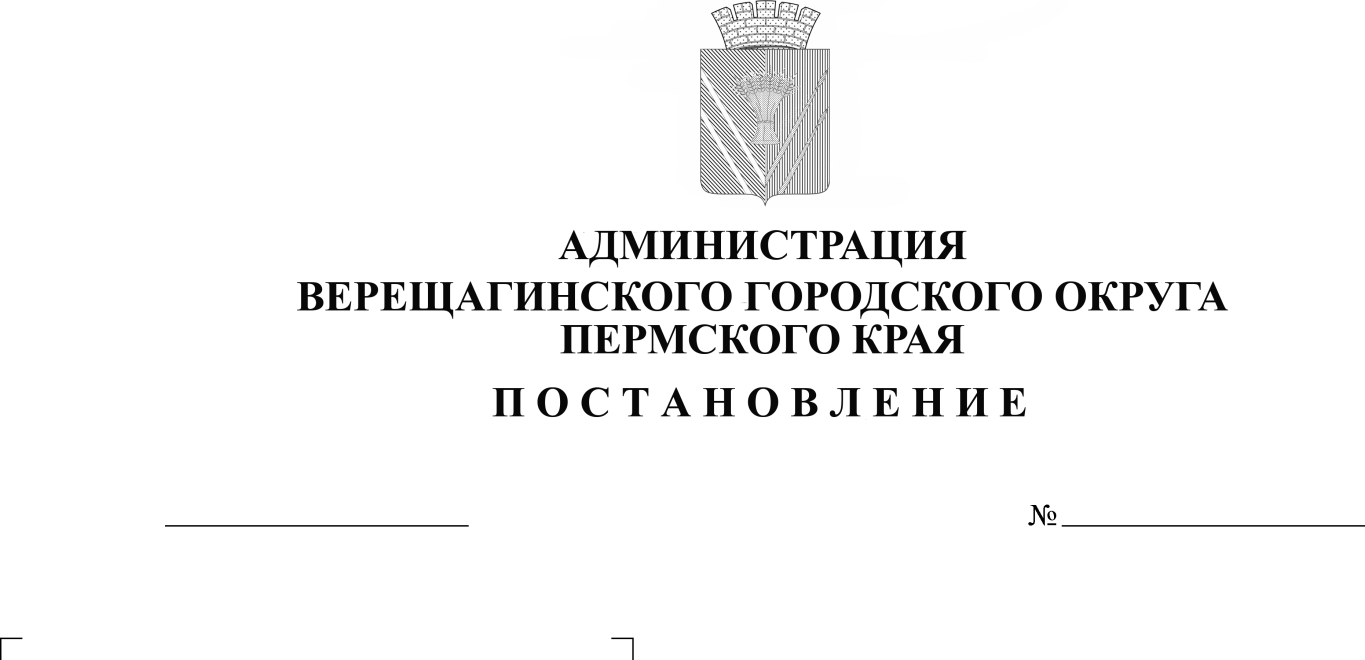 В соответствии с Федеральным законом от 06.10.2003 № 131-ФЗ «Об общих принципах организации местного самоуправления в Российской Федерации», Федеральным законом от 23.06.2016 № 182-ФЗ «Об основах системы профилактики правонарушений в Российской Федерации», с пунктами 1 и 3 статьи 28 Федерального закона от 21 ноября 2011 года № 324-ФЗ «О бесплатной юридической помощи в Российской Федерации», руководствуясь Уставом муниципального образования Верещагинский городской округ Пермского края, администрация Верещагинского городского округа ПОСТАНОВЛЯЕТ:1. Утвердить Положение о правовом просвещении и правовом информировании граждан и организаций согласно приложению.2. Настоящее постановление вступает в силу с момента опубликования  в газете «Заря».3. Контроль исполнения постановления возложить на начальника юридического отдела администрации Верещагинского городского округа Тютикову И.Г.Глава городского округа –глава администрации Верещагинскогогородского округа Пермского края                                                      С.В. Кондратьев                                              УТВЕРЖДЕНО                                                                              постановлением администрации                                                                       Верещагинского городского                                                      городского округа                                                                              от 16.05.2023 № 254-01-01-1045ПОЛОЖЕНИЕО ПРАВОВОМ ПРОСВЕЩЕНИИ И ПРАВОВОМ ИНФОРМИРОВАНИИ ГРАЖДАН И ОРГАНИЗАЦИЙ1. Общие положения1.1. Настоящее Положение определяет порядок подготовки и размещения в средствах массовой информации, на официальном сайте муниципального образования Верещагинский городской округ Пермского края в информационно-телекоммуникационной сети Интернет, в иных общедоступных источниках информации, в целях по правового просвещения и правового информирования граждан и организаций, профилактики правонарушений на территории Верещагинского городского округа.1.2. Правовое просвещение и правовое информирование граждан и организаций осуществляется в целях:- профилактики правонарушений на территории муниципального образования;- обеспечения защиты прав и свобод человека и гражданина, общества и государства от противоправных посягательств;- создания условий для наилучшей реализации конституционного права граждан в органах местного самоуправления;- повышения уровня правовой культуры населения;- создания условий для граждан и организаций самостоятельно ориентироваться в вопросах муниципального права.Деятельность по правовому информированию и правовому просвещению граждан и организаций не подменяет рассмотрение и разрешение обращений.2. Подготовка информационных материалов2.1. Информационный материал должен содержать:заголовок-название информационного материала;аннотацию – краткое информационное сообщение о предмете информационного материала;полный текст информационного материала;дату публикации;фамилию, имя и отчество, должность, телефон (автора информационного материала).2.2. Информационные материалы могут содержать графическую, видео- или аудиоинформацию.2.3. Должностное лицо, ответственное за организацию правового информирования и правового просвещения определяется распоряжением администрации Верещагинского городского округа Пермского края.3. Правовое информирование населенияВерещагинского городского округа Пермского края3.1. В целях правового информирования граждан муниципального образования администрация размещает в местах, доступных для граждан, в средствах массовой информации, в информационно-телекоммуникационной сети Интернет, либо доводит до граждан иным способом информацию:о порядке и случаях оказания бесплатной юридической помощи;о содержании, пределах осуществления, способах реализации и защиты, гарантированных законодательством Российской Федерации прав, свобод и законных интересов граждан, прав и законных интересов юридических лиц, содержании обязанностей граждан и юридических лиц и пределах исполнения таких обязанностей;о компетенции и порядке деятельности органов местного самоуправления муниципального образования, полномочиях их должностных лиц;о правилах оказания муниципальных услуг;о порядке, условиях и основаниях обжалования решений и действий (бездействия) органов местного самоуправления муниципального образования, подведомственных им учреждений и их должностных лиц;о порядке совершения гражданами юридически значимых действий и ошибках, допускаемых при совершении таких действий;направленную на обеспечение защиты прав и свобод человека и гражданина, общества и государства от противоправных посягательств.3.2. Информация, указанная в пункте 3.1 настоящего Положения (далее – правовая информация), подлежит размещению:на информационных стендах и (или) других технических средствах аналогичного назначения в помещениях, занимаемых органами местного самоуправления муниципального образования, которые открыты для свободного доступа и приема граждан;на официальном сайте муниципального образования;в средствах массовой информации, социальных сетях путем включения соответствующих сведений в публикации, подготовленные органами местного самоуправления Верещагинского городского округа Пермского края или при их участии;в буклетах, брошюрах, листовках, объявлениях, плакатах и иной печатной продукции;в презентациях, фильмах, видеороликах;на объектах социальной рекламы;в информационных письмах, ответах на обращения.3.3. Администрация Верещагинского городского округа Пермского края:принимает меры для включения правовой информации в брошюры, буклеты, плакаты и иную печатную продукцию, издание (изготовление) которой осуществляется по заказу или при участии органов местного самоуправления;обеспечивают доведение до граждан правовой информации в ходе публичных выступлений;обеспечивают доведение до граждан правовой информации в ходе личного приема граждан;организуют разработку презентаций, фильмов и видеороликов, направленных на правовое информирование и правовое просвещение, а также их распространение среди целевой аудитории.4. Правовое просвещение населения Верещагинского городского округа Пермского края4.1. Администрацией Верещагинского городского округа Пермского края реализуется комплекс мероприятий по распространению и пропаганде среди населения Верещагинского городского округа правовых знаний                        (о характере и пределах прав, свобод и законных интересов граждан, предусмотренных законодательством Российской Федерации, способах их осуществления и защиты, в том числе от противоправных посягательств, о компетенции и порядке деятельности органов местного самоуправления Верещагинского городского округа Пермского края и др.).4.2. Правовое просвещение населения осуществляется в соответствии с планом мероприятий по правовому просвещению населения и организаций Верещагинского городского округа  (далее – план), утверждаемым постановлением администрации Верещагинского городского округа согласно приложению к настоящему Положению. План включает в себя перечень мероприятий, направленных на повышение правовой культуры, развитие правовой грамотности и правосознания населения, в том числе:обеспечение доступности правовой информации, развитие системы правового информирования граждан и организаций, включая развитие информационно правовых ресурсов;содействие деятельности центров правовой информации в библиотеках и образовательных организациях;организацию и проведение семинаров и круглых столов, направленных на развитие правовой культуры и повышение правосознания населения;проведение мероприятий, направленных на повышение электоральной активности населения;выпуск информационных и методических материалов, направленных на правовое просвещение населения и информирование о порядке оказания бесплатной юридической помощи.4.3. План формируется на календарный год и размещается на официальном сайте Верещагинского городского округа Пермского края.                                             Приложение                                                                            к Положению, утвержденному постановлением администрации                                                                         Верещагинского городского                                                                округа Пермского края                                                                               от 16.05.2023 № 254-01-01-1045ПЛАН мероприятий по правовому информированию и правовому просвещению граждан и организаций № п/пНаименование мероприятияОтветственные исполнителиСрок исполнения